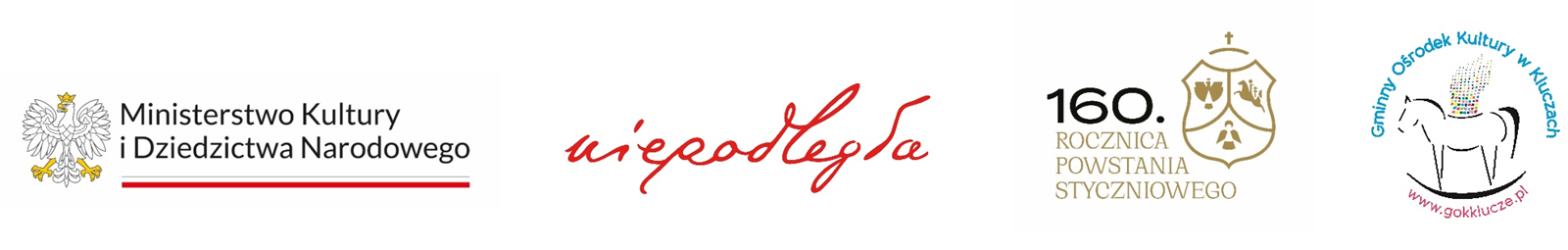 REGULAMIN POWIATOWEGO KONKURSU LITERACKO-PLASTYCZNEGO„RÓWNOŚĆ – WOLNOŚĆ – NIEPODLEGŁOŚĆ”pod Patronatem Starosty Olkuskiego i Wójta Gminy Klucze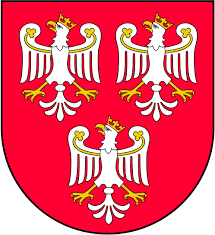 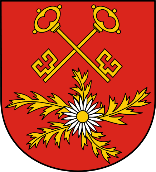 KONKURS LITERACKI1. POSTANOWIENIA OGÓLNEOrganizatorem konkursu literackiego pod nazwą „Równość - Wolność - Niepodległość” jest Gminny Ośrodek Kultury w Kluczach, ul. Partyzantów 1, 32-310 Klucze, tel. 32 6471460Zgłoszenie uczestnictwa w konkursie oznacza akceptację niniejszego regulaminu oraz zobowiązuje do jego przestrzeganiaRegulamin dostępny jest na profilu GOK https://www.facebook.com/gokklucze i stronie internetowej www.gokklucze.plKonkurs trwa od 14.03.2023  do  13.04.2023. Prace prosimy dostarczyć osobiście lub przesłać na adres organizatora: Gminny Ośrodek Kultury w Kluczach, ul. Partyzantów 1, 32-310 Klucze – z dopiskiem na kopercie: ”KONKURS LITERACKI”.2. CELE KONKURSUwłączenie mieszkańców gminy Klucze i powiatu olkuskiego w obchody 160 rocznicy Powstania Styczniowegoupowszechnianie wiedzy o Powstaniu Styczniowym i jego dziedzictwiepropagowanie twórczości literackiej poprzez nagradzanie jej twórców
oraz stworzenie możliwości debiutu nieznanym dotąd autoromrozwijanie umiejętności literackich, uwrażliwienie na piękno i bogactwo języka ojczystegodoskonalenie mowy ojczystej poprzez własny proces twórczyupowszechnianie wiedzy o polskich bohaterach, często nieznanych3. ZASADY UCZESTNICTWA W KONKURSIEkonkurs literacki adresowany jest do uczniów klas 7-8 szkoły podstawowej oraz szkół średnich z powiatu olkuskiegouczestnictwo w konkursie jest bezpłatne i dobrowolnepraca konkursowa musi być związana z tematem konkursuwarunkiem uczestnictwa jest napisanie pracy własnego autorstwa w jednej z wybranej przez siebie kategorii:- poezja	- opowiadanie (maksymalnie do 10 stron)	- reportaż (5 do 7 stron, od 10000 do 20000 znaków)	- esej (5-7 stron, ok 12000 znaków)każdy uczestnik może zgłosić do konkursu literackiego jedną pracę:     w formie wydruku na papierze formatu A4 (w 3 kopiach !!!)- czcionka Times New Roman 12- interlinia 1,5- standardowy margines: 2,5 cm- nagłówek i stopka: 1,5 cmDo pracy należy dołączyć  formularz zgłoszeniowy – Załącznik Nr 1 4. KRYTERIA OCENY PRAC KONKURSOWYCHzgodność z tematem konkursuwalory literackiewartość merytorycznaestetyka pracypoziom literacki pracy,
samodzielność i oryginalność prezentowanych treściPodsumowanie konkursu  /odczytanie werdyktu i wręczenie nagród / odbędzie się dnia 8.05.2023 w Domu Kultury „Hutnik” w Jaroszowcu, ul. Leśna 1, a informacja przypominająca ukaże się na Facebooku Gminnego Ośrodka Kultury w KluczachNagrodzone prace zostaną opublikowane na stronie internetowejOrganizator zastrzega sobie prawa do wprowadzania zmian w regulaminie konkursuInformacji na temat konkursu udzielają:Ramona Czyżykowska-Liber – Z-ca Dyrektora GOKw godzinach 8.00 – 15.00 (pn. – pt.) nr telef. 604 241 729Anna Dudek – instruktor d/s. muzycznych GOK Kluczew godzinach 13.00 - 19.00 (wt.- czw.) nr tel. 509 500 195Dofinansowano ze środków Biura „Niepodległa” w ramach Programu Dotacyjnego „Powstanie Styczniowe 1863-1864”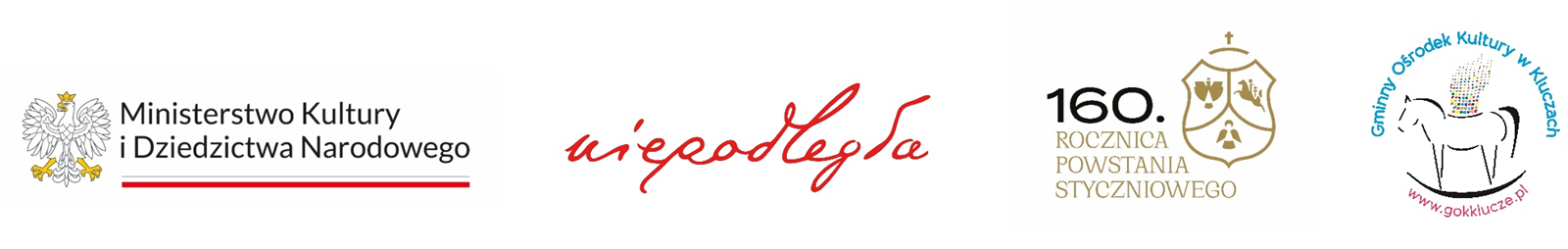 REGULAMIN POWIATOWEGO KONKURSU LITERACKO-PLASTYCZNEGO„RÓWNOŚĆ – WOLNOŚĆ – NIEPODLEGŁOŚĆ”pod Patronatem Starosty Olkuskiego i Wójta Gminy KluczeSTACJONARNY KONKURS PLASTYCZNYPOSTANOWIENIA OGÓLNEOrganizatorem konkursu plastycznego pod nazwą „Równość - Wolność - Niepodległość” jest Gminny Ośrodek Kultury w Kluczach, ul. Partyzantów 1, 32-310 Klucze, tel. 32 64714602. Termin konkursu plastycznego: 17.04.2023, rozpoczęcie - godz. 09:00     3. Miejsce konkursu:         Stacjonarnie w Domu Kultury „Hutnik” w Jaroszowcu; ul. Leśna 1CELE KONKURSU:upowszechnianie wiedzy o Powstaniu Styczniowym i jego dziedzictwiewłączenie mieszkańców gminy Klucze i powiatu olkuskiego w obchody 160 rocznicy Powstania Styczniowegokrzewienie wśród młodzieży idei patriotycznych i szacunku dla minionych            pokoleńupowszechnianie wiedzy o polskich bohaterachrozwijanie zainteresowań sztukąrozwój umiejętności plastycznych uczestnikówrozbudzanie wrażliwości na piękno sztuk plastycznych   5. ZASADY UCZESTNICTWA:konkurs przeznaczony jest dla uczniów klas 6-8 szkół podstawowych z gminy Klucze oraz dla uczestników pozaszkolnych zajęć plastycznych z ośrodków kultury działających na terenie powiatu olkuskiegouczestnictwo w konkursie jest bezpłatne i dobrowolnezadaniem uczestników będzie wykonanie plakatu o formacie A - 2 wybraną           techniką o tematyce związanej z Powstaniem Styczniowym - plakat powinien zawierać           cytat, aforyzm lub sentencjękonkurs odbywa się stacjonarnie w Domu Kultury w Jaroszowcu          materiały plastyczne zapewnia organizator konkursu (można przynieść           własne)każda z placówek może zgłosić po jednym uczestniku z poszczególnych grup wiekowychwarunkiem udziału w konkursie jest dostarczenie do siedziby organizatora           wypełnionej karty zgłoszenia uczestnika wraz z podpisanymi oświadczeniamiwypełnioną kartę zgłoszenia – Załącznik Nr 2 - należy dostarczyć pocztą na adres: Gminny Ośrodek Kultury w Kluczach, ul. Partyzantów 1, 32-310 Klucze, e-mailem na adres: pracowniaplastycznagokklucze@gmail.com lub osobiście do Domu Kultury „Hutnik” w Jaroszowcu, ul. Leśna 1 w  nieprzekraczalnym terminie do dnia 05.04.2023zgłoszenie do udziału w konkursie jest równoznaczne z akceptacją niniejszego regulaminu oraz zobowiązuje do jego przestrzegania.Regulamin dostępny jest na profilu GOK https://www.facebook.com/gokklucze i stronie internetowej www.gokklucze.pl    6. KRYTERIA OCENY PRAC PLASTYCZNYCH:ogólny wyraz artystycznyestetyka pracywyłonienie prac, które w ciekawy sposób odzwierciedlą tematykę konkursu.Werdykt Jury jest ostateczny i niepodważalny. Podział nagród pozostaje w kompetencji Jurorów. Ogłoszenie wyników po sporządzeniu protokołu z konkursu ukaże się na stronie internetowej www.gokklucze.pl oraz na Facebooku. Organizator zastrzega sobie prawo do wprowadzenia zmian w regulaminie konkursu.Wręczenie nagród odbędzie się  08.05.2023 w Domu Kultury „Hutnik” w Jaroszowcu, ul. Leśna 1Informacji na temat konkursu udzielają:Ramona Czyżykowska-Liber – Z-ca Dyrektora GOKw godzinach 8.00 – 15.00 (pn. – pt.) nr telef. 604 241 729Agnieszka Pacia – instruktor ds. plastyki GOK Kluczew godzinach 14.00 -18.00 (pn.- pt.) nr tel. 784 945 389Serdecznie zapraszamy do udziałuDofinansowano ze środków Biura „Niepodległa” w ramach Programu Dotacyjnego „Powstanie Styczniowe 1863-1864”                                  POWIATOWY KONKURS LITERACKO-PLASTYCZNY                                         „RÓWNOŚĆ – WOLNOŚĆ – NIEPODLEGŁOŚĆ”                                      pod Patronatem Starosty Olkuskiego i Wójta Gminy Klucze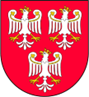 KARTA ZGŁOSZENIA UCZESTNICTWA W KONKURSIE LITERACKIMOŚWIADCZENIE  RODZICA  I  ZGODA NA  PRZETWARZANIE   DANYCH OSOBOWYCH I WIZERUNKU UCZESTNIKA□ Wyrażam zgodę na przetwarzanie danych osobowych zawartych w karcie zgłoszenia uczestnika     konkursu w zakresie potrzebnym do przeprowadzenia POWIATOWEGO KONKURSU LITERACKO-     PLASTYCZNEGO „RÓWNOŚĆ – WOLNOŚĆ – NIEPODLEGŁOŚĆ” przez Gminny Ośrodek Kultury      w Kluczach, zgodnie z  Rozporządzeniem Parlamentu Europejskiego i Rady (UE) 2016/679 z dnia      27 kwietnia 2016 r. w sprawie ochrony osób fizycznych w związku z przetwarzaniem danych osobowych      i w sprawie swobodnego przepływu takich danych oraz uchylenia dyrektywy 95/46/WE     (ogólne  rozporządzenie o danych osobowych).□ wyrażam zgodę na zamieszczenie danych osobowych moich/ mojego dziecka* i  publikację    mojego wizerunku / wizerunku mojego dziecka* na stronie internetowej Gminnego Ośrodka    Kultury w Kluczach  www.gokklucze.pl, strony internetowej gminy Klucze  www.gmina-klucze.pl ,     na profilach społecznościowych – facebook (Meta), w mediach (w tym m.in. w wersji papierowej,    elektronicznej, audiowizualnej), a także w gablotach i tablicach ściennych    w publikacjach dotyczących konkursu, w szczególności informujących o wynikach konkursu i fotorelacji     z konkursu.□ oświadczam, że zapoznałem/am* się  i akceptuję wszystkie warunki przewidziane    w regulaminie konkursu*.W przypadku, gdy uczestnikiem konkursu jest osoba małoletnia, powyższe zgody udzielane są w jej imieniu przez rodzica/opiekuna prawnego*.*NIEPOTRZEBNE SKREŚLIĆ ……..……………………………………			              …………………………………………                   		               (Imię i nazwisko uczestnika)                                                                              (data i czytelny podpis  uczestnika/rodzica/opiekuna*)KLAUZULA INFORMACYJNAdla uczestników konkursu, ich rodziców/opiekunów*Zgodnie z art. 13  ust. 1 i 2 Rozporządzenia Parlamentu Europejskiego i Rady (UE) 2016/679 z dnia 27 kwietnia 2016 r. w sprawie ochrony osób fizycznych w związku z przetwarzaniem danych osobowych i w sprawie swobodnego przepływu takich danych oraz uchylenia dyrektywy 95/46/WE (ogólne rozporządzenie o ochronie danych „RODO”) informujemy, że:Administratorem danych osobowych uczestnika konkursu przetwarzanego przez Gminny Ośrodek Kultury w Kluczach jest Dyrektor Gminnego Ośrodka Kultury w Kluczach, ul. Partyzantów 1, 32-310 Klucze; tel. +48 326471460.W sprawach z zakresu ochrony danych osobowych mogą Państwo kontaktować się z Inspektorem Ochrony Danych pod adresem e-mail: iod-gok@gmina-klucze.pl  lub pisemnie na adres Administratora.Dane osobowe uczestnika konkursu będą przetwarzane w celu promowania indywidualnych osiągnięć uczestnika i organizacji POWIATOWEGO KONKURSU LITERACKO-PLASTYCZNEGO „RÓWNOŚĆ-WOLNOŚĆ-NIEPODLEGŁOŚĆ” przez Gminny Ośrodek Kultury w Kluczach.Podstawą prawną przetwarzania danych jest art. 6 ust. 1 lit. a RODO ( udzielona zgoda).Dane osobowe/wizerunek uczestnika będą przetwarzane na stronie internetowej Gminnego Ośrodka Kultury www.gokklucze.pl, stronie internetowej Gminy Klucze www.gmina-klucze.pl, na profilach społecznościowych – facebook (Meta),w mediach (w tym m.in. w wersji papierowej, elektronicznej, audiowizualnej), w gablotach i tablicach ściennych w publikacjach dotyczących konkursu, w szczególności informujących o wynikach laureatów konkursu, wręczania nagród i dyplomów, prezentacji filmów i fotorelacji z konkursu  (nieograniczony krąg odbiorców).Odbiorcami danych uczestników konkursu będą upoważnieni przez Administratora pracownicy , komisja konkursowa, podmioty upoważnione do odbioru danych osobowych na podstawie przepisów prawa lub zawartych z Administratorem umów.Dane osobowe będą przetwarzane przez okres niezbędny do realizacji ww. celów z uwzględnieniem okresów przechowywania określonych w przepisach odrębnych w tym archiwalnych, a także z uwzględnieniem konieczności usunięcia danych bez zbędnej zwłoki, w sytuacji gdy osoba, której dane dotyczą cofnie zgodę.Osoba, której dane dotyczą ma prawo do:cofnięcia zgody w dobrowolnym momencie, jednak bez wpływu na zgodność z prawem przetwarzania, którego dokonano na podstawie zgody przed jej cofnięciemżądania dostępu do danych osobowych oraz ich usunięcia, sprostowania lub ograniczenia lub ograniczenia przetwarzania danych osobowych, przenoszenia danych;Wyrażenie zgody na uczestnictwo w konkursie jest dobrowolne, jednak brak zgody uniemożliwi uczestniczenie w konkursie organizowanym przez Gminny Ośrodek Kultury w Kluczach.Dane osobowe nie będą przedmiotem zautomatyzowanego podejmowania decyzji, w tym profilowania.Maja Państwo prawo wnieść skargę do Prezesa Urzędu Ochrony Danych Osobowych (ul. Stawki 2, 00-193 Warszawa), gdy uznają Państwo, że przetwarzanie danych osobowych narusza przepisy RODO.                                                       Zapoznałem/am się z powyższym                                                                               ………………………………………………………………………..        					    (imię i nazwisko uczestnika/rodzica/opiekuna prawnego uczestnika*)Dofinansowano ze środków Biura „Niepodległa” w ramach Programu Dotacyjnego „Powstanie Styczniowe 1863-1864”POWIATOWY KONKURS LITERACKO-PLASTYCZNY„RÓWNOŚĆ – WOLNOŚĆ – NIEPODLEGŁOŚĆ”pod Patronatem Starosty Olkuskiego i Wójta Gminy KluczeKARTA ZGŁOSZENIA UCZESTNICTWA W KONKURSIE PLASTYCZNYMOŚWIADCZENIE  RODZICA  I  ZGODA NA  PRZETWARZANIE   DANYCH OSOBOWYCH I WIZERUNKU UCZESTNIKA□ Wyrażam zgodę na przetwarzanie danych osobowych zawartych w karcie zgłoszenia uczestnika     konkursu w zakresie potrzebnym do przeprowadzenia POWIATOWEGO KONKURSU LITERACKO-     PLASTYCZNEGO „RÓWNOŚĆ – WOLNOŚĆ – NIEPODLEGŁOŚĆ” przez Gminny Ośrodek Kultury      w Kluczach, zgodnie z  Rozporządzeniem Parlamentu Europejskiego i Rady (UE) 2016/679 z dnia      27 kwietnia 2016 r. w sprawie ochrony osób fizycznych w związku z przetwarzaniem danych osobowych      i w sprawie swobodnego przepływu takich danych oraz uchylenia dyrektywy 95/46/WE     (ogólne  rozporządzenie o danych osobowych).□ wyrażam zgodę na zamieszczenie danych osobowych moich/ mojego dziecka* i  publikację    mojego wizerunku / wizerunku mojego dziecka* na stronie internetowej Gminnego Ośrodka    Kultury w Kluczach  www.gokklucze.pl, strony internetowej gminy Klucze  www.gmina-klucze.pl ,     na profilach społecznościowych – facebook (Meta), w mediach (w tym m.in. w wersji papierowej,    elektronicznej, audiowizualnej), a także w gablotach i tablicach ściennych    w publikacjach dotyczących konkursu, w szczególności informujących o wynikach konkursu i fotorelacji     z konkursu.□ oświadczam, że zapoznałem/am* się  i akceptuję wszystkie warunki przewidziane    w regulaminie konkursu*.W przypadku, gdy uczestnikiem konkursu jest osoba małoletnia, powyższe zgody udzielane są w jej imieniu przez rodzica/opiekuna prawnego*.*NIEPOTRZEBNE SKREŚLIĆ ……..……………………………………			              …………………………………………                   		               (Imię i nazwisko uczestnika)                                                                              (data i czytelny podpis  uczestnika/rodzica/opiekuna*)KLAUZULA INFORMACYJNAdla uczestników konkursu, ich rodziców/opiekunów*Zgodnie z art. 13  ust. 1 i 2 Rozporządzenia Parlamentu Europejskiego i Rady (UE) 2016/679 z dnia 27 kwietnia 2016 r. w sprawie ochrony osób fizycznych w związku z przetwarzaniem danych osobowych i w sprawie swobodnego przepływu takich danych oraz uchylenia dyrektywy 95/46/WE (ogólne rozporządzenie o ochronie danych „RODO”) informujemy, że:Administratorem danych osobowych uczestnika konkursu przetwarzanego przez Gminny Ośrodek Kultury w Kluczach jest Dyrektor Gminnego Ośrodka Kultury w Kluczach, ul. Partyzantów 1, 32-310 Klucze; tel. +48 326471460.W sprawach z zakresu ochrony danych osobowych mogą Państwo kontaktować się z Inspektorem Ochrony Danych pod adresem e-mail: iod-gok@gmina-klucze.pl  lub pisemnie na adres Administratora.Dane osobowe uczestnika konkursu będą przetwarzane w celu promowania indywidualnych osiągnięć uczestnika i organizacji POWIATOWEGO KONKURSU LITERACKO-PLASTYCZNEGO „RÓWNOŚĆ-WOLNOŚĆ-NIEPODLEGŁOŚĆ” przez Gminny Ośrodek Kultury w Kluczach.Podstawą prawną przetwarzania danych jest art. 6 ust. 1 lit. a RODO ( udzielona zgoda).Dane osobowe/wizerunek uczestnika będą przetwarzane na stronie internetowej Gminnego Ośrodka Kultury www.gokklucze.pl, stronie internetowej Gminy Klucze www.gmina-klucze.pl, na profilach społecznościowych – facebook (Meta),w mediach (w tym m.in. w wersji papierowej, elektronicznej, audiowizualnej), w gablotach i tablicach ściennych w publikacjach dotyczących konkursu, w szczególności informujących o wynikach laureatów konkursu, wręczania nagród i dyplomów, prezentacji filmów i fotorelacji z konkursu  (nieograniczony krąg odbiorców).Odbiorcami danych uczestników konkursu będą upoważnieni przez Administratora pracownicy , komisja konkursowa, podmioty upoważnione do odbioru danych osobowych na podstawie przepisów prawa lub zawartych z Administratorem umów.Dane osobowe będą przetwarzane przez okres niezbędny do realizacji ww. celów z uwzględnieniem okresów przechowywania określonych w przepisach odrębnych w tym archiwalnych, a także z uwzględnieniem konieczności usunięcia danych bez zbędnej zwłoki, w sytuacji gdy osoba, której dane dotyczą cofnie zgodę.Osoba, której dane dotyczą ma prawo do:cofnięcia zgody w dobrowolnym momencie, jednak bez wpływu na zgodność z prawem przetwarzania, którego dokonano na podstawie zgody przed jej cofnięciemżądania dostępu do danych osobowych oraz ich usunięcia, sprostowania lub ograniczenia lub ograniczenia przetwarzania danych osobowych, przenoszenia danych;Wyrażenie zgody na uczestnictwo w konkursie jest dobrowolne, jednak brak zgody uniemożliwi uczestniczenie w konkursie organizowanym przez Gminny Ośrodek Kultury w Kluczach.Dane osobowe nie będą przedmiotem zautomatyzowanego podejmowania decyzji, w tym profilowania.Maja Państwo prawo wnieść skargę do Prezesa Urzędu Ochrony Danych Osobowych (ul. Stawki 2, 00-193 Warszawa), gdy uznają Państwo, że przetwarzanie danych osobowych narusza przepisy RODO.                                                       Zapoznałem/am się z powyższym                                                                               ………………………………………………………………………..        					    (imię i nazwisko uczestnika/rodzica/opiekuna prawnego uczestnika*Dofinansowano ze środków Biura „Niepodległa” w ramach Programu Dotacyjnego „Powstanie Styczniowe 1863-1864”Tytuł pracy konkursowejTytuł pracy konkursowejImię, nazwisko,wiek autoraImię, nazwisko,wiek autoraAdres zamieszkania, numer telefonu kontaktowegoAdres zamieszkania, numer telefonu kontaktowegoAdres e-mail autoraAdres e-mail autoraNazwa i adres szkołyImię i nazwisko nauczyciela – opiekunaZgoda na nieodpłatne publikowanie pracy na stronach internetowych: - Organizatora konkursu - Biura „Niepodległa” (Program Dotacyjny „Powstanie Styczniowe 1863-1864”)/ Oficjalnym portalu obchodów 160. rocznicy Powstania Styczniowego 1863-1864https://powstanie1863-64.pl/……………………………………………….Podpis autora………………………………………………Podpis rodzica/ opiekuna prawnego……………………………………………….Podpis autora………………………………………………Podpis rodzica/ opiekuna prawnegoImię, nazwisko,wiek uczestnikaImię, nazwisko,wiek uczestnikaAdres zamieszkania, numer telefonu kontaktowegoAdres zamieszkania, numer telefonu kontaktowegoAdres e-mail uczestnikaAdres e-mail uczestnikaNazwa i adres szkołyImię i nazwisko nauczyciela – opiekunaZgoda na nieodpłatne publikowanie pracy na stronach internetowych: - Organizatora konkursu - Biura „Niepodległa” (Program Dotacyjny „Powstanie Styczniowe 1863-1864”)/ Oficjalnym portalu obchodów 160. rocznicy Powstania Styczniowego 1863-1864https://powstanie1863-64.pl/……………………………………………….Podpis autora………………………………………………Podpis rodzica/ opiekuna prawnego……………………………………………….Podpis autora………………………………………………Podpis rodzica/ opiekuna prawnego